RESUMEDOB: 	8th April 1990Objective: Obtain a good position with well and established organization, which is enable me to use my organizational skills, Educational background and ability of work with team.Area of Interest –  ReceptionBilling & Cashiering SalesCustomer services Work Experience –   Five years job experience of Hotel industry / Front Office Department.Currently working in Hotel Winchester Deluxe, Dubai, UAE. As a Front desk agent. (From 6th June 2014)Worked in Hotel Lemon Tree, Pune. (5 Star) As a Front desk agent.(6th April 2013 – 2nd May 2014)Worked in Hotel ST LAURN, Pune, India (4 Star). As a Front Office Supervisor.        (15th November 2011 – 1st April 2013)Worked in Hotel Studio Estique, Pune, India.(4 Star) As a Guest service associate.(6th June 2010 – 2nd November 2011)Completed six months industrial training in Hotel Emerald Park, Nasik, India.(4 Star) Also worked in Hotel Emerald Park, As a Front Office Assistant.(11th May 2009 – 9th May 2010)Qualification –  Completed HOTEL MANAGEMENT Course,           From KOHINOOR COLLEGE OF HOTEL MANAGEMENT, RATANAGIRI.Technical Skills– Have a knowledge of IDS Software, Protel Software, Opera Software andMSHB Software with proper handling procedure. Have a knowledge of GSTS (Guest satisfaction tracking system).Have a knowledge of DTCM & CID online system. (Dubai Govt.)Have all knowledge of Ms Office, Excel, Outlook express, Tally.Completed DCGA Six months Diploma Course of Computer Software’s.  Can handle all telephone enquiries and also handle guest queries.Have a knowledge of telephone etiquettes. Have very good communication skill.Can take all types booking, check-in & check-out of Guests.Handling Guests & taking their feed backs.Have a knowledge of group check-in & c-out.Have a knowledge of Currency Exchange. Have a knowledge of Situations handling. Have a good knowledge of Night Auditing.Responsibilities – Co-operate with all sections of Front Office Department.Taking Check-In and Check-Out of Guest Rooms.Taking Feed backs of the guests during Check-outs.Solving queries of the Guests.Handle Cashiering & Bill settlements. Night auditing & preparing reports of currency exchange, Transportation,No-shows, Occupancy analysis etc.Making reservations as per the booking taken by Sales office / Front Office.Supervise and oversee all the duties performed by all employees of Front Office.Make sure that all employees complete their essential tasks before leaving. Assist with any problem in scheduled shifts & the night shift also.Conscientious and correct execution of the Team Leaders instructions.Certifications & Achievement -Successfully completed Lemon Tree Hotel 101 training program. Language Ability -English : Excellent  Hindi	: ExcellentMarathi : Excellent Personal Details -Date of Birth – 8th April 1990Gender - MaleHeight - 5.5 inchesWeight  - 54 KGLanguages Known - English, Hindi, Marathi, Basic Arabic. Nationality - IndianFirst Name of Application CV No: 1702320Whatsapp Mobile: +971504753686 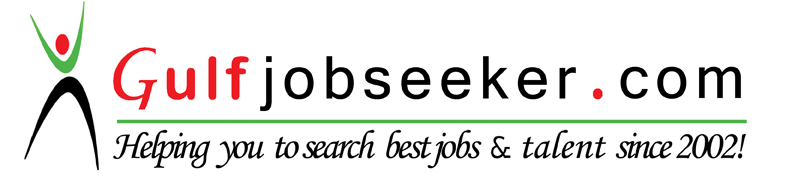 No.DegreeUniversityYear1Hotel ManagementMaharashtra BoardMay 20092H.S.CKolhapurMay 20083S.S.CKolhapurMay 2006